61Версія 0161Версія 0161Версія 01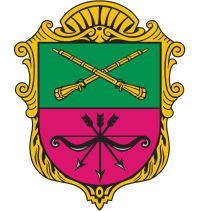 Призначення та виплата грошової компенсації замість путівки громадянам, які постраждали внаслідок Чорнобильської катастрофиДепартамент соціального захисту населення Запорізької міської радиПризначення та виплата грошової компенсації замість путівки громадянам, які постраждали внаслідок Чорнобильської катастрофиДепартамент соціального захисту населення Запорізької міської радиПризначення та виплата грошової компенсації замість путівки громадянам, які постраждали внаслідок Чорнобильської катастрофиДепартамент соціального захисту населення Запорізької міської ради1Перелік категорій одержувачів послуги громадяни, віднесені до категорії 1, які постраждали внаслідок Чорнобильської катастрофи  діти з інвалідністю, інвалідність яких пов’язана з Чорнобильською катастрофою громадяни, віднесені до категорії 1, які постраждали внаслідок Чорнобильської катастрофи  діти з інвалідністю, інвалідність яких пов’язана з Чорнобильською катастрофою2Вичерпний перелік документів, необхідних для отримання послуги, а також вимоги до нихГромадянином, віднесеним до категорії 1 подаються: 1. заява на отримання грошової компенсації замість путівки; 2. довідка для одержання путівки на санаторно-курортне лікування за формою № 070/о; 3. копія посвідчення громадянина, віднесеного до категорії 1; 4. копія паспорта. Одним із батьків дитини з інвалідністю або особою, яка їх замінює подаються: 1. заява на отримання грошової компенсації замість путівки; 2. довідка для одержання путівки на санаторно-курортне лікування за формою № 070/о; 3. копія посвідчення дитини з інвалідністю; 4. копія свідоцтва про народження або копія паспорта дитини з інвалідністю; 5. довідка про склад сім’ї або зареєстрованих у житловому приміщенні / будинку осіб. У разі подання заяви за місцем проживання громадянина, віднесеного до категорії 1, дитини з інвалідністю (крім осіб та дітей, які переселилися з тимчасово окупованої території України чи районів проведення антитерористичної операції), відмінним від зареєстрованого, громадянином, віднесеним до категорії 1 / одним із батьків дитини з інвалідністю або особою, яка їх замінює, додатково подається довідка органу соціального захисту населення за зареєстрованим місцем проживання громадянина, віднесеного до категорії 1 / дитини з інвалідністю про те, що вона не перебуває на обліку для забезпечення путівкою.Громадянином, віднесеним до категорії 1 подаються: 1. заява на отримання грошової компенсації замість путівки; 2. довідка для одержання путівки на санаторно-курортне лікування за формою № 070/о; 3. копія посвідчення громадянина, віднесеного до категорії 1; 4. копія паспорта. Одним із батьків дитини з інвалідністю або особою, яка їх замінює подаються: 1. заява на отримання грошової компенсації замість путівки; 2. довідка для одержання путівки на санаторно-курортне лікування за формою № 070/о; 3. копія посвідчення дитини з інвалідністю; 4. копія свідоцтва про народження або копія паспорта дитини з інвалідністю; 5. довідка про склад сім’ї або зареєстрованих у житловому приміщенні / будинку осіб. У разі подання заяви за місцем проживання громадянина, віднесеного до категорії 1, дитини з інвалідністю (крім осіб та дітей, які переселилися з тимчасово окупованої території України чи районів проведення антитерористичної операції), відмінним від зареєстрованого, громадянином, віднесеним до категорії 1 / одним із батьків дитини з інвалідністю або особою, яка їх замінює, додатково подається довідка органу соціального захисту населення за зареєстрованим місцем проживання громадянина, віднесеного до категорії 1 / дитини з інвалідністю про те, що вона не перебуває на обліку для забезпечення путівкою.3Порядок та спосіб подання документівДокументи подаються громадянином, віднесеним до категорії 1 / одним із батьків дитини з інвалідністю або особою, яка їх замінює особисто до органу соціального захисту населення за місцем проживання.Документи подаються громадянином, віднесеним до категорії 1 / одним із батьків дитини з інвалідністю або особою, яка їх замінює особисто до органу соціального захисту населення за місцем проживання.4Платність (безоплатність) надання послугиБезоплатноБезоплатно5Строк надання послугиВиплата компенсації здійснюється у наступному після подання відповідної заяви та документів році по мірі надходження бюджетних коштівВиплата компенсації здійснюється у наступному після подання відповідної заяви та документів році по мірі надходження бюджетних коштів6Результат надання послуги Виплата грошової компенсації або вмотивована відмоваВиплата грошової компенсації або вмотивована відмова7Способи та місце отримання відповіді (результату)Грошова компенсація перераховуються на рахунки, відкриті заявником в одному з уповноважених банків або через поштове відділенняГрошова компенсація перераховуються на рахунки, відкриті заявником в одному з уповноважених банків або через поштове відділення8Перелік підстав для відмови у наданні послуги1. Подання неповного пакету документів. 2. Неточна або неповна інформація, що міститься в документах. 3. Закінчення строку дії медичної довідки за формою №070/о. 4. Отримання санаторно-курортного лікування або відпочинку1. Подання неповного пакету документів. 2. Неточна або неповна інформація, що міститься в документах. 3. Закінчення строку дії медичної довідки за формою №070/о. 4. Отримання санаторно-курортного лікування або відпочинку9Акти законодавства, що регулюють порядок та умови надання послугиЗакон України "Про статус і соціальний захист громадян, які постраждали внаслідок Чорнобильської катастрофи " Постанова Кабінету Міністрів України від 23.11.2016 № 854 "Деякі питання санаторно-курортного лікування та відпочинку громадян, які постраждали внаслідок Чорнобильської катастрофи" Наказ Міністерства соціальної політики України від 21 квітня 2015 року № 441 «Про затвердження форми Заяви про призначення усіх видів соціальної допомоги, компенсацій та пільг»Закон України "Про статус і соціальний захист громадян, які постраждали внаслідок Чорнобильської катастрофи " Постанова Кабінету Міністрів України від 23.11.2016 № 854 "Деякі питання санаторно-курортного лікування та відпочинку громадян, які постраждали внаслідок Чорнобильської катастрофи" Наказ Міністерства соціальної політики України від 21 квітня 2015 року № 441 «Про затвердження форми Заяви про призначення усіх видів соціальної допомоги, компенсацій та пільг»10ПриміткаОдному з батьків дитини з інвалідністю або особі, яка їх замінює, що не мають права на забезпечення путівкою відповідно до Закону України “Про статус та соціальний захист громадян, які постраждали внаслідок Чорнобильської катастрофи”, послуги з лікування не надаються. Громадянин, віднесений до категорії 1, дитина з інвалідністю, яким було письмово повідомлено про умову поновлення довідки за формою № 070/о протягом шести місяців з дня закінчення її строку дії, але які не виконали цієї умови, знімаються з обліку. Після отримання грошової   компенсації в поточному   році громадянин/дитина знімається обліку для забезпечення путівкою. Строк дії довідки за формою № 070/о - 1 рікОдному з батьків дитини з інвалідністю або особі, яка їх замінює, що не мають права на забезпечення путівкою відповідно до Закону України “Про статус та соціальний захист громадян, які постраждали внаслідок Чорнобильської катастрофи”, послуги з лікування не надаються. Громадянин, віднесений до категорії 1, дитина з інвалідністю, яким було письмово повідомлено про умову поновлення довідки за формою № 070/о протягом шести місяців з дня закінчення її строку дії, але які не виконали цієї умови, знімаються з обліку. Після отримання грошової   компенсації в поточному   році громадянин/дитина знімається обліку для забезпечення путівкою. Строк дії довідки за формою № 070/о - 1 рік